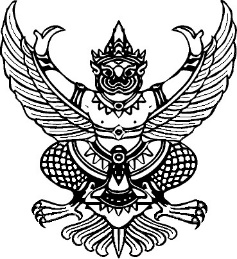 ประกาศองค์การบริหารส่วนตำบลลุงเขว้าเรื่อง ประกาศใช้คู่มือการปฏิบัติงานเพื่อป้องกันผลประโยชน์ทับซ้อนขององค์การบริหารส่วนตำบลลุงเขว้า*********		องค์กรปกครองส่วนท้องถิ่นในฐานะเป็นผู้ใช้อำนาจรัฐในการปกครองและบริหารจัดการ  ในเขตพื้นที่รับผิดชอบ เป็นหน่วยงานที่มีหน้าที่ในการให้บริการสาธารณะด้านต่าง ๆ ซึ่งดำเนินการแก้ไขปัญหาต่าง ๆ ที่เกิดขึ้นให้แก่คนในท้องถิ่น เป็นองค์กรที่มีความใกล้ชิดกับประชาชน และมีความเข้าใจในสภาพและรับรู้ถึงสาเหตุของปัญหาที่เกิดขึ้นภายในท้องถิ่นดีกว่าหน่วยงานราชการส่วนกลาง ในการปฏิบัติงานและดำเนินการขององค์กรปกครองส่วนท้องถิ่นย่อมอาจส่งผลกระทบต่อชุมชนและประเทศชาติ ซึ่งอาจมีสาเหตุ  มาจากการปฏิบัติหน้าที่หรือละเว้นการปฏิบัติหน้าที่โดยมิชอบ หรือได้ใช้อำนาจในตำแหน่งหน้าที่เพื่อแสวงหาผลประโยชน์ที่มิควรได้โดยชอบด้วยกฎหมาย รวมทั้งปัญหาการทุจริต คอรัปชั่น อันเป็นปัญหาของสังคมไทย  ที่เกิดขึ้นมาเป็นเวลานาน ทั้งในเชิงขนาด และความสลับซับซ้อนของปัญหาทุจริตซึ่งทางคณะรักษาความสงบแห่งชาติ หรือ คสช. ได้มีคำสั่งที่ 69/2557 เรื่อง มาตรการป้องกันและแก้ไขปัญหาการทุจริตประพฤติมิชอบ โดยทุกส่วนราชการและหน่วยงานภาครัฐ กำหนดมาตรการหรือแนวทางแก้ไขปัญหาการทุจริตประพฤติมิชอบ โดยมุ่งเน้นการสร้างธรรมาภิบาลในการบริหารงาน และส่งเสริมการมีส่วนร่วมจากทุกส่วนในการตรวจสอบ เฝ้าระวัง เพื่อสกัดกั้นมิให้เกิดการทุจริตได้		องค์การบริหารส่วนตำบลลุงเขว้า  ได้ตระหนักถึงความสำคัญในการปฏิบัติงานและการดำเนินการขององค์กรปกครองส่วนท้องถิ่น การปฏิบัติหน้าที่หรือละเว้นการปฏิบัติหน้าที่โดยมิชอบ หรือได้ใช้อำนาจในตำแหน่งหน้าที่เพื่อแสวงหาผลประโยชน์ที่มิควรได้โดยชอบด้วยกฎหมาย   จึงดำเนินการจัดทำคู่มือการปฏิบัติงานเพื่อป้องกันผลประโยชน์ทับซ้อนขององค์การบริหารส่วนตำบลลุงเขว้าขึ้น เพื่อเป็นแนวทางในการปฏิบัติงาน รายละเอียดตามเอกสารแนบท้ายประกาศนี้ 		จึงประกาศมาให้ทราบโดยทั่วกัน                                        ประกาศ ณ วันที่   7  มกราคม  2564                                                                           (นายจรูญ  นอกกระโทก)                                                                   นายกองค์การบริหารส่วนตำบลลุงเขว้าคู่มือการปฏิบัติงานเพื่อป้องกันผลประโยชน์ทับซ้อนองค์การบริหารส่วนตำบลลุงเขว้าองค์การบริหารส่วนตำบลลุงเขว้า-2-คํานํา		องค์กรปกครองส่วนท้องถิ่นในฐานะเป็นผู้ใช้อำนาจรัฐในการปกครองและบริหารจัดการ               ในเขตพื้นที่รับผิดชอบเป็นหน่วยงานที่มีหน้าที่ในการให้บริการสาธารณะด้านต่างๆ ซึ่งดำเนินการแก้ไขปัญหาต่างๆที่เกิดขึ้นให้แก่คนในท้องถิ่นเป็นองค์กรที่มีความใกล้ชิดกับประชาชน และมีความเข้าใจในสภาพและรับรู้ถึงสาเหตุของปัญหาที่เกิดขึ้นภายในท้องถิ่นดีกว่าหน่วยงานราชการส่วนกลาง ในการปฏิบัติงานและดำเนินการขององค์กรปกครองส่วนท้องถิ่นย่อมอาจส่งผลกระทบต่อชุมชนและประเทศชาติ ซึ่งอาจมีสาเหตุมาจากการปฏิบัติหน้าที่หรือละเว้นการปฏิบัติหน้าที่โดยมิชอบ หรือได้ใช้อำนาจในตำแหน่งหน้าที่เพื่อแสวงหาผลประโยชน์ที่มิควรได้โดยชอบด้วยกฎหมาย รวมทั้งปัญหาการทุจริตคอรัปชั่นอันเป็นปัญหาของสังคมไทยที่เกิดขึ้นมาเป็นเวลานาน ทั้งในเชิงขนาด และความสลับซับซ้อนของปัญหาทุจริต ซึ่งทางคณะรักษาความสงบแห่งชาติ หรือ คสช. ได้มีคำสั่งที่ ๖๙/๒๕๕๗ เรื่อง มาตรการป้องกันและแก้ไขปัญหาการทุจริตประพฤติมิชอบ โดยทุกส่วนราชการและหน่วยงานภาครัฐ กำหนดมาตรการหรือแนวทางแก้ไขปัญหาการทุจริตประพฤติมิชอบ โดยมุ่งเน้นการสร้างธรรมาภิบาลในการบริหารงาน และส่งเสริมการมีส่วนร่วมจากทุกส่วนในการตรวจสอบ เฝ้าระวัง เพื่อสกัดกั้นเพื่อมิให้เกิดการทุจริตได้		องค์การบริหารส่วนตำบลดงพระราม ได้ตระหนักถึงความสำคัญในการปฏิบัติงานและการดำเนินการขององค์กรปกครองส่วนท้องถิ่น การปฏิบัติหน้าที่หรือละเว้นการปฏิบัติหน้าที่โดยมิชอบ หรือได้ใช้อำนาจในตำแหน่งหน้าที่เพื่อแสวงหาผลประโยชน์ที่มิควรได้โดยชอบด้วยกฎหมาย จึงดำเนินการจัดทำคู่มือการปฏิบัติงานเพื่อป้องกันผลประโยชน์ทับซ้อนขององค์การบริหารส่วนตำบลลุงเขว้า เพื่อเป็นแนวทางในการปฏิบัติงานต่อไป/สารบัญ...-3-สารบัญ																					หน้าบทที่ ๑ การบริหารจัดการผลประโยชน์ทับซ้อน 						4บทที่ ๒ มาตรการทางกฎหมายเกี่ยวกับการป้องกันผลประโยชน์ทับซ้อน			11บทที่ ๓ แนวทางปฏิบัติเพื่อป้องกันผลประโยชน์ทับซ้อน					 ๑6          และตัวอย่างเรื่องผลประโยชน์ทับซ้อน/บทที่ 1...-4-บทที่ ๑การบริหารจัดการผลประโยชน์ทับซ้อนความหมายของผลประโยชน์ทับซ้อน (Conflict of Interests)		ผลประโยชน์ทับซ้อน หรือความขัดแย้งกันระหว่างผลประโยชน์ส่วนตัวและผลประโยชน์ส่วนรวมหรือผลประโยชน์ขัดกัน หมายถึง การที่เจ้าหน้าที่รัฐปฏิบัติหน้าที่โดยคํานึงถึงประโยชน์ส่วนตนหรือพวกพ้องเป็นหลัก ซึ่งถือเป็นความผิดเชิงจริยธรรมและเป็นความผิดขั้นแรกที่จะนําไปสู่การทุจริตสํานักงาน ก.พ. ได้นิยามความขัดแย้งกันระหว่างผลประโยชน์ทับซ้อนและผลประโยชน์ส่วนรวม หรือ Conflict of Interests หมายถึง สถานการณ์หรือการกระทําที่บุคคลไม่ว่าจะเป็นนักการเมืองข้าราชการ พนักงานบริษัท หรือผู้บริการมีผลประโยชน์ส่วนตัวมากจนมีผลต่อการตัดสินใจ หรือการปฏิบัติหน้าที่ในตําแหน่งหน้าที่ที่บุคคลนั้นรับผิดชอบอยู่ และส่งผลกระทบต่อประโยชน์ของส่วนรวม กล่าวคือ การที่เจ้าหน้าที่ของรัฐตัดสินใจหรือปฏิบัติหน้าที่ในตําแหน่งของตนอันก่อให้เกิดประโยชน์ต่อตนเองหรือพวกพ้องมากกว่าประโยชน์ส่วนรวม ซึ่งการกระทําดังกล่าวจะเกิดขึ้นอย่างรู้ตัวหรือไม่รู้ตัว ทั้งเจตนาและไม่เจตนาในรูปแบบที่หลากหลาย จนกระทั่งกลายเป็นธรรมเนียมปฏิบัติที่ไม่เห็นว่าเป็นความผิด ตัวอย่างการกระทําดังกล่าวมีให้พบเห็นได้มากในสังคม ส่งผลให้บุคคลนั้นขาดการตัดสินใจที่เที่ยงธรรม เนื่องจากการยึดผลประโยชน์ส่วนตนเป็นหลักได้ส่งผลเสียหายให้เกิดขึ้นกับประเทศชาติก่อให้เกิดการกระทําที่ผิดจริยธรรมและจรรยาบรรณของเจ้าหน้าที่ ของรัฐที่ต้องคํานึงถึงประโยชน์สาธารณะ แต่ทําหน้าที่กลับตัดสินใจหรือปฏิบัติหน้าที่โดยคํานึงถึงประโยชน์ส่วนตนหรือพวกพ้องเป็นหลักความขัดแย้ง Conflict สถานการณ์ที่ขัดกัน ไม่ลงรอยเป็นเหตุการณ์อันเกิดขึ้น เมื่อบุคคลไม่สามารถตัดสินใจกระทําอย่างใดอย่างหนึ่ง ความขัดแย้งอาจเกิดขึ้นได้จากความไม่ลงรอยกัน ในเรื่องความคิดแนวทางปฏิบัติหรือผลประโยชน์ผลประโยชน์ส่วนตัว(Private Interest)เป็นผลตอบแทน ที่บุคคลได้รับโดยเห็นว่ามีคุณค่าที่จะสนองตอบความต้องการของตนเองหรือของกลุ่มที่ตนเองเกี่ยวข้อง ผลประโยชน์เป็นสิ่งจูงใจให้คนเรามีพฤติกรรมต่างๆ เพื่อสนองความต้องการทั้งหลายผลประโยชน์ส่วนรวมหรือผลประโยชน์สาธารณะ (Public Interest) สิ่งใดก็ตามที่ให้ประโยชน์สุขแก่กลุ่มบุคคลทั้งหลายในสังคม ผลประโยชน์สาธารณะยังหมายถึงหลักประโยชน์ต่อมวลสมาชิกในสังคมพฤติกรรมที่เข้าข่ายผลประโยชน์              ทับซ้อนเจ้าหน้าที่ของรัฐควรมีจิตสํานึกในการปฏิบัติหน้าที่ราชการ โดยคํานึงถึงประโยชน์ส่วนรวมมากกว่าประโยชน์ส่วนตนเสมอ 		ตัวอย่างพฤติกรรมที่เข้าข่ายผลประโยชน์ทับซ้อนหรือเข้าข่ายความขัดแย้งระหว่างผลประโยชน์ส่วนตนและผลประโยชน์ส่วนรวมที่ส่งผลกระทบอย่างรุนแรงต่อสังคมไทย ได้แก่๑. หาประโยชน์ให้ตนเอง หรือ การใช้อํานาจหน้าที่เพื่อตนเอง เช่น ข้าราชการใช้อํานาจหน้าที่ทําให้บริษัทตัวเองได้งานรับเหมาจากรัฐ หรือฝากลูกหลานเข้าทํางาน๒. รับผลประโยชน์คือ การรับสินบนหรือรับของขวัญ เช่น เป็นเจ้าพนักงานสรรพากรแล้วรับเงินจากผู้มาเสียภาษีหรือเป็นเจ้าหน้าที่จัดซื้อแล้วรับของกํานัลจากร้านค้า๓. ใช้อิทธิพล เป็นการเรียกผลตอบแทนในการใช้อิทธิพลในตําแหน่งหน้าที่เกิดส่งผลที่เป็นคุณแก่ฝ่ายใด              ฝ่ายหนึ่งอย่างไม่เป็นธรรม/4.ใช้...-5-๔. ใช้ทรัพย์สินของทางราชการเพื่อประโยชน์ส่วนตน เช่น การใช้รถยนต์หรือคอมพิวเตอร์ของราชการทํางานส่วนตัว๕. ใช้ข้อมูลลับของทางราชการ เป็นการทําข้อมูลลับขอทางราชการไม่เปิดเผยเพื่อรับสิ่งตอบแทนที่เป็นประโยชน์ในรูปของเงินหรือประโยชน์อื่นๆ หรือนําไปเปิดเผยให้ญาติหรือพวกพ้องเพื่อแสวงหาประโยชน์จากข้อมูลเหล่านั้น๖. การทํางานพิเศษ เช่น เป็นที่ปรึกษาหรือตั้งบริษัทดําเนินธุรกิจซ้อนกับหน่วยงานที่ตนเองทํางานอยู่๗. การทํางานหลังเกษียณ คือการทํางานกับผู้อื่นหลังออกจากที่ทํางานเดิม โดยใช้ความรู้หรืออิทธิพลจากที่เคยปฏิบัติหน้าที่ราชการมารับงาน หรือเอาประโยชน์ให้กับตนเองหรือพวกพ้อง		องค์กรสากล Organization for Economic Cooperation and Development นิยามผลประโยชน์ทับซ้อน Conflict of Interest เป็นความทับซ้อนระหว่างผลประโยชน์ส่วนตัวและผลประโยชน์สาธารณะที่มีผลต่อการปฏิบัติหน้าที่ของเจ้าหน้าที่ของรัฐ ผลประโยชน์ทับซ้อนมี๓ ประเภท๑. ผลประโยชน์ทับซ้อนที่เกิดขึ้นจริง มีความทับซ้อนระหว่างผลประโยชน์ส่วนตนและสาธารณะเกิดขึ้น๒. ผลประโยชน์ทับซ้อนที่เห็นเป็นพบประโยชน์ทับซ้อนที่คนเห็นว่ามีแต่จริงๆ อาจไม่มีก็ได้ถ้าจัดการผลประโยชน์ทับซ้อนประเภทนี้อย่างขาดประสิทธิภาพก็อาจนํามาซึ่งผลเสียไม่น้อยกว่าการจัดการผลประโยชน์ทับซ้อนที่เกิดขึ้นจริง ข้อนี้แสดงว่าเจ้าหน้าที่ไม่เพียงแต่จะต้องประพฤติตนอย่างมีจริยธรรมเท่านั้น แต่ต้องทําให้คนอื่นๆ รับรู้และเห็นด้วยว่าไม่ได้รับประโยชน์เช่นนั้นจริง๓. ผลประโยชน์ทับซ้อนที่เป็นไปได้ ผลประโยชน์ส่วนตนที่มีในปัจจุบันอาจจะทับซ้อนกับผลประโยชน์สาธารณะได้ในอนาคตหน้าที่ทับซ้อนหรือผลประโยชน์เบียดซ้อนกัน มี๒ ประเภท	๑. ประเภทแรก เกิดจากการที่เจ้าหน้าที่มีบทบาทหน้าที่มากกว่าหนึ่ง เช่น เป็นเจ้าหน้าที่ในหน่วยงานและเป็นคณะกรรมการด้านระเบียบวินัยประจําหน่วยงานด้วย ปัญหาจะเกิดเมื่อไม่สามารถแยกแยะบทบาทหน้าที่ทั้งสองออกจากกันได้อาจทําให้ทํางานไม่มีประสิทธิภาพ หรือแม้กระทั่งเกิดความผิดพลาดหรือ  ผิดกฎหมาย ปกติหน่วยงานมักมีกลไกป้องกันปัญหานี้โดยแยกแยะบทบาทหน้าที่ต่างๆ ให้ชัดเจน แต่ก็ยังมีปัญหาได้โดยเฉพาะอย่างยิ่งในหน่วยงานที่มีกําลังคนน้อยหรือมีเจ้าหน้าที่บางคนเท่านั้นที่สามารถทํางานบางอย่างที่คนอื่นๆ ทําไม่ได้คนส่วนใหญ่ไม่ค่อยห่วงปัญหานี้กันเพราะดูเหมือนไม่มีเรื่องผลประโยชน์ส่วนตนมาเกี่ยวข้อง	๒. ประเภทที่สอง เกิดจากการที่เจ้าหน้าที่มีบทบาทหน้าที่มากกว่าหนึ่งบทบาท และการทําบทบาทหน้าที่ในหน่วยงานหนึ่งนั้น ทําให้ได้ข้อมูลภายในบางอย่างที่อาจนํามาใช้ประโยชน์แก่การทําบทบาทหน้าที่ให้แก่อีกหน่วยงานหนึ่งได้ผลเสียคือ ถ้านําข้อมูลมาใช้ก็อาจเกิดการประพฤติมิชอบหรือความลําเอียง/อคติ ต่อคนบางกลุ่ม ควรถือว่าหน้าที่ทับซ้อนเป็นปัญหาผลประโยชน์ทับซ้อนด้วย เพราะว่ามีหลักการจัดการ  แบบเดียวกัน นั่นคือ การตัดสินใจทําหน้าที่ต้องเป็นกลางและกลไกการจัดการผลประโยชน์ทับซ้อนก็สามารถนํามาจัดการกับหน้าที่ทับซ้อนได้/หลักการ...-6-		หลักการ ๔ ประการสำหรับการจัดการผลประโยชน์ทับซ้อน๑. ปกป้องผลประโยชน์สาธารณะ การทําเพื่อผลประโยชน์ของสาธารณะเป็นหน้าที่หลักเจ้าหน้าที่ต้องตัดสินใจและให้คําแนะนําภายในกรอบกฎหมายและนโยบาย จะต้องทํางานในขอบเขตหน้าที่พิจารณาความถูกผิด               ไปตามเนื้อผ้า ไม่ให้ผลประโยชน์ส่วนตนมาแทรกแซง รวมถึงความเห็นหรือทัศนคติส่วนบุคคลปฏิบัติ                ต่อแต่ละบุคคลอย่างเป็นกลาง ไม่มีอคติลําเอียงด้วยเรื่องศาสนา อาชีพ จุดยืนทางการเมืองเผ่าพันธุ์วงศ์ตระกูล ฯลฯ ทั้งนี้เจ้าหน้าที่ไม่เพียงปฏิบัติตามกฎหมายเท่านั้น แต่ต้องมีจริยธรรมด้วย๒. สนับสนุนความโปร่งใสและพร้อมรับผิด การจัดการผลประโยชน์ทับซ้อนต้องอาศัยกระบวนการแสวงหา เปิดเผยและจัดการที่โปร่งใส นั่นคือ เปิดโอกาสให้ตรวจสอบ และมีความพร้อมรับผิดมีวิธีการต่างๆ เช่น              จดทะเบียนผลประโยชน์โยกย้ายเจ้าหน้าที่จากตําแหน่งที่เกี่ยวข้องกับผลประโยชน์ทับซ้อนการเปิดเผยผลประโยชน์ส่วนตนหรือความสัมพันธ์ที่อาจมีผลต่อการปฏิบัติหน้าที่ถือเป็นขั้นตอนแรกของการจัดการผลประโยชน์ทับซ้อน การใช้กระบวนการอย่างเปิดเผยทั่วหน้า จะทําให้เจ้าหน้าที่ร่วมมือและสร้างความเชื่อมั่นแก่ประชาชน ผู้รับบริการ และผู้มีส่วนได้เสีย๓. ส่งเสริมความรับผิดชอบส่วนบุคคลและปฏิบัติตนเป็นแบบอย่าง การแก้ปัญหาหรือจัดการผลประโยชน์              ทับซ้อนจะสะท้อนถึงความยึดหลักคุณธรรมและความเป็นมืออาชีพของเจ้าหน้าที่และองค์กรการจัดการ                ต้องอาศัยข้อมูลนําเข้าจากทุกระดับในองค์กร ฝ่ายบริหารต้องรับผิดชอบเรื่องการสร้างระบบและนโยบาย             และเจ้าหน้าที่ก็มีความรับผิดชอบต้องระบุผลประโยชน์ทับซ้อนที่ตนมีเจ้าหน้าที่ต้องจัดการกับเรื่องส่วนตน         เพื่อหลีกเลี่ยงผลประโยชน์ทับซ้อนมากที่สุดเท่าที่ทําได้และผู้บริหารก็ต้องเป็นแบบอย่างด้วย๔. สร้างวัฒนธรรมองค์กร ผู้บริหารต้องสร้างสภาพแวดล้อมเชิงนโยบายที่ช่วยสนับสนุนการตัดสินใจในเวลาที่มีประเด็นผลประโยชน์ทับซ้อนที่เกิดขึ้น และการสร้างวัฒนธรรมแห่งความซื่อตรงต่อหน้าที่ซึ่งต้องอาศัยวิธีการดังนี้- ให้ข้อแนะนําและการฝึกอบรมเจ้าหน้าที่เพื่อส่งเสริมความเข้าใจเกี่ยวกับกฎเกณฑ์และการปฏิบัติรวมถึง              การใช้กฎเกณฑ์ที่มีในสภาพแวดล้อมการทํางาน - ส่งเสริมให้มีการสื่อสารอย่างเปิดเผยและมีการเสวนาแลกเปลี่ยนเพื่อให้เจ้าหน้าที่สบายใจในการเปิดเผย                   และหารือเกี่ยวกับผลประโยชน์ทับซ้อนในที่ทํางาน- ป้องกันไม่ให้ข้อมูลเกี่ยวกับผลประโยชน์ทับซ้อนที่เจ้าหน้าที่เปิดเผยเพื่อมิให้มีผู้นําไปใช้ในทางที่ผิด- ให้เจ้าหน้าที่มีส่วนร่วมในการพัฒนาและปรับปรุงนโยบายและกระบวนการจัดการผลประโยชน์ทับซ้อน เพื่อให้รู้สึกเป็นเจ้าของและปฏิบัติตามในเวลาเดียวกันก็ต้องสร้างระบบโดยการพัฒนาในเรื่องต่อไปนี้	 - มาตรฐานในการส่งเสริมความซื่อตรงต่อหน้าที่โดยรวมไว้ในข้อกําหนดทางจริยธรรม	- กระบวนการระบุความเสี่ยงและจัดการผลประโยชน์ทับซ้อน	- กลไกความพร้อมรับผิดทั้งภายในและภายนอก-7-- วิธีการจัดการ (รวมถึงการลงโทษ) ที่ทําให้เจ้าหน้าที่ถือว่าเป็นความรับผิดของตนเองที่จะต้องทํา                      ตามกฎระเบียบและมาตรฐานแนวทางการจัดการผลประโยชน์ทับซ้อนกรอบการทํางานนี้เป็นวิธีการกว้างๆ                  ไม่จํากัดอยู่กับรายละเอียดข้อกฎหมายที่เกี่ยวข้องสามารถนําไปพัฒนาเป็นรูปแบบการจัดการตามบริบท               ขององค์กรและกฎหมายได้๖ ขั้นตอน สําหรับการพัฒนาและการปฏิบัติตามนโยบายการจัดการผลประโยชน์ทับซ้อน๑. ระบุว่ามีผลประโยชน์ทับซ้อนแบบใดบ้างที่มักเกิดขึ้นในองค์กร๒. พัฒนานโยบายที่เหมาะสม รวมถึงกลยุทธ์การจัดการและแก้ไขปัญหา๓. ให้การศึกษาแก่เจ้าหน้าที่และผู้บริหารระดับต่างๆ รวมถึงเผยแพร่นโยบายการจัดการผลประโยชน์ทับซ้อนให้ทั่วถึงในองค์กร๔. ดําเนินการเป็นแบบอย่าง๕. สื่อสารให้ผู้มีส่วนได้เสีย ผู้รับบริการ ผู้สนับสนุนองค์กร และชุมชนทราบถึงความมุ่งมั่นในการจัดการผลประโยชน์ทับซ้อน๖. บังคับใช้นโยบายและทบทวนนโยบายสม่ำเสมอรายละเอียดแต่ละขั้นตอน๑) การระบุผลประโยชน์ทับซ้อน- ขั้นตอนแรกนี้คือ การระบุว่าในการทํางานของหน่วยงาน มีจุดใดบ้างที่เสี่ยงต่อการเกิดผลประโยชน์ทับซ้อน และผลประโยชน์ทับซ้อนที่จะเกิดขึ้นได้นั้นมีประเภทใดบ้าง- เป้าหมายสําคัญคือ องค์กรต้องรู้ว่าอะไรคือผลประโยชน์ทับซ้อนที่เป็นไปได้เพื่อป้องกันไม่ให้เกิดผลประโยชน์ทับซ้อนที่เกิดขึ้นจริงและที่เห็น - การมีส่วนร่วมของเจ้าหน้าที่มีส่วนสําคัญ เพราะจะทําให้ระบุจุดเสี่ยงได้ครอบคลุมและทําให้เจ้าหน้าที่รู้สึกเป็นเจ้าของและร่วมมือกับนโยบาย - ตัวอย่างของผลประโยชน์ส่วนตน เช่น ผลประโยชน์ทางการเงิน/เศรษฐกิจ (เช่น หนี้)ธุรกิจส่วนตัว/ครอบครัว ความสัมพันธ์ส่วนตัว (ครอบครัว ชุมชน ชาติพันธุ์ศาสนา ฯลฯ) ความสัมพันธ์กับองค์การอื่น(เอ็นจีโอ สหภาพการค้า พรรคการเมือง ฯลฯ) การทํางานเสริม ความเป็นอริ/การแข่งขันกับคนอื่น/กลุ่มอื่น-ตัวอย่างของจุดเสี่ยง เช่น การปฏิบัติสัมพันธ์กับภาคเอกชน การทําสัญญาจัดซื้อจัดจ้างการตรวจตราเพื่อควบคุมคุณภาพมาตรฐานของการทํางานหรืออุปกรณ์ในภาคธุรกิจ การออกใบอนุญาต การให้บริการที่อุปสงค์มากกว่าอุปทาน การกระจายงบราชการ การปรับปรุงการลงโทษ การให้เงิน/สิ่งของสนับสนุนช่วยเหลือ ผู้เดือดร้อน การตัดสินข้อพิพาท ฯลฯ ทั้งนี้รวมถึงงานที่สาธารณะหรือสื่อมวลชนให้ความสนใจเป็นพิเศษ/การระบุ...-8-- การระบุผลประโยชน์ทับซ้อนนี้ต้องพิจารณานิยามและข้อกําหนดทางกฎหมายที่เกี่ยวข้องประกอบด้วย๒) พัฒนากลยุทธ์และตอบสนองอย่างเหมาะสม- องค์ประกอบประการหนึ่งในการจัดการผลประโยชน์ทับซ้อนก็คือ ความตระหนักของผู้บริหารและเจ้าหน้าที่เกี่ยวกับวิธีการจัดการผลประโยชน์ทับซ้อน รวมถึงความรับผิดชอบของแต่ละคนดังนั้น กฎเกณฑ์เกี่ยวกับ            การจัดการต้องแยกให้ชัดระหว่างความรับผิดชอบขององค์กรและความรับผิดชอบของสมาชิกในองค์กร และยังต้องทําให้ผู้บริหารและเจ้าหน้าที่สามารถรู้ได้ว่าเมื่อใดมีผลประโยชน์ทับซ้อนเกิดขึ้น และในแบบใด                       (แบบเกิดขึ้นจริง แบบที่เห็นหรือแบบเป็นไปได้)- เปิดเผยผลประโยชน์ทับซ้อนและบันทึกกลยุทธ์ต่างๆ ที่ใช้เพื่อการจัดการ- ติดตามประสิทธิภาพของกลยุทธ์ที่ใช้๓) ให้ความรู้แก่เจ้าหน้าที่และหัวหน้างานระดับสูง- เพื่อให้การจัดการผลประโยชน์ทับซ้อนมีประสิทธิภาพ ต้องมีการให้ความรู้อย่างต่อเนื่องตั้งแต่เจ้าหน้าที่                          ในองค์กร เอกชนที่มาทําสัญญา อาสาสมัคร หัวหน้างานระดับสูง และกรรมการบริหาร การให้ความรู้จะเริ่มตั้งแต่การปฐมนิเทศ และมีอย่างต่อเนื่องในระหว่างทํางาน เจ้าหน้าที่ทุกคนควรสามารถเข้าถึงนโยบาย                        และข้อมูลที่จะช่วยให้พวกเขาสามารถระบุและเปิดเผยผลประโยชน์ทับซ้อน ส่วนตัวผู้บริหารเองก็ต้องรู้วิธีจัดการผลประโยชน์ทับซ้อน- ขั้นตอนแรกของการให้ความรู้คือ สร้างความเข้าใจว่าอะไรคือผลประโยชน์ทับซ้อนผลประโยชน์ทับซ้อนใดเกิดขึ้นบ่อยในองค์กร อะไรคือจุดเสี่ยงที่ระบุในนโยบาย รวมถึงความแตกต่างของความรับผิดชอบในการปฏิบัติตามนโยบายของผู้มีตําแหน่งหน้าที่ต่างกัน ควรให้เอกสารบรรยายพร้อมตัวอย่างที่ชัดเจนสําหรับการระบุและจัดการผลประโยชน์ทับซ้อน โดยเน้นตรงที่เป็นจุดเสี่ยงมากๆ เช่น การติดต่อการร่วมทํางานกับภาคเอกชน การแลกเปลี่ยนบุคลากรกับภาคเอกชน การแปรรูปการลดขั้นตอนและกระจายอํานาจความสัมพันธ์กับเอ็นจีโอ และกิจกรรมทางการเมือง เป็นต้น- นอกจากการให้ความรู้แล้ว ความตื่นตัวและเอาใจใส่ของผู้บริหาร รวมถึงกลยุทธ์การจัดการที่มีประสิทธิภาพจะมีส่วนอย่างสําคัญในการช่วยให้เจ้าหน้าที่ปฏิบัติตาม การสร้างความตื่นตัวและความเอาใจใส่จะช่วยในการแสวงหาจุดเสี่ยงและพัฒนาวิธีการป้องกันปัญหาที่เกิดขึ้นต่อไป๔) ดําเนินการเป็นแบบอย่าง- การจัดการผลประโยชน์ทับซ้อนที่มีประสิทธิภาพ จําเป็นต้องอาศัยความทุ่มเทของผู้ที่อยู่ในตําแหน่งระดับบริหาร ซึ่งต้องแสดงภาวะผู้นํา สนับสนุนนโยบายและกระบวนการอย่างแข็งขัน สนับสนุนให้เจ้าหน้าที่เปิดเผยผลประโยชน์ทับซ้อน และให้ความช่วยเหลือแก้ไข ผู้บริหารมีความสําคัญ เนื่องจากเจ้าหน้าที่มักจะคํานึงถึง              สิ่งที่ผู้บริหารให้ความสนใจ - ผู้บริหารต้อง (๑) พิจารณาว่ามีข้อมูลเพียงพอที่จะชี้ว่าหน่วยงานมีปัญหาผลประโยชน์ทับซ้อนหรือไม่ /(2)ชั่งน้ำหนัก...-9-(๒) ชั่งน้ำหนักประโยชน์ขององค์กร ประโยชน์ส่วนบุคคล และประโยชน์สาธารณะและพิจารณาว่าอะไรคือวิธีที่ดีที่สุดในการจัดการหรือแก้ไขผลประโยชน์ทับซ้อน และ (๓) พิจารณาปัจจัยอื่นๆรวมถึงระดับและลักษณะของตําแหน่งหน้าที่ของเจ้าหน้าที่ที่เกี่ยวข้อง รวมถึงลักษณะของผลประโยชน์ทับซ้อน๕) สื่อสารกับผู้มีส่วนได้เสีย- ประเด็นสําคัญคือ ภาพลักษณ์ขององค์กรในการรับรู้ของผู้มีส่วนได้เสีย เนื่องจากไม่สามารถจัดการกับผลประโยชน์ทับซ้อนได้ดีเพียงใด ถ้าผู้มีส่วนได้เสียรับรู้เป็นตรงกันข้าม ผลเสียที่เกิดขึ้นก็เลวร้ายไม่แพ้กัน - การทํางานกับองค์กรภายนอกไม่ว่าเป็นเอ็นจีโอหรือภาคธุรกิจ องค์กรต้องระบุจุดเสี่ยงของผลประโยชน์ทับซ้อนก่อน และพัฒนาวิธีป้องกัน ไม่ว่าเป็นเรื่องข้อมูลภายใน หรือโอกาสการใช้อํานาจหน้าที่เพื่อผลประโยชน์และต้องแจ้งแก่องค์กรภายนอกให้ทราบนโยบายการจัดการผลประโยชน์ทับซ้อนและผลที่ตามมา หากไม่ปฏิบัติตามนโยบาย เช่น ยกเลิกสัญญา หรือดําเนินการตามกฎหมาย บางองค์กรภาครัฐจะอาศัยจริยธรรมธุรกิจเพื่อสื่อสารเกี่ยวกับหน้าที่และความพร้อมรับผิดที่ผู้ทําธุรกิจมีกับหุ้นส่วนและผู้ทําสัญญาด้วย - นอกจากนี้ควรสื่อสารแบบสองทางกับองค์กรภายนอก อาจใช้วิธีต่างๆ เช่น ให้มีส่วนร่วมในการระบุจุดเสี่ยงและร่วมกันพัฒนากลไกป้องกันแก้ไขปัญหา ขอรับฟังความเห็นต่อร่างนโยบายการจัดการผลประโยชน์ทับซ้อน ร่วมทบทวนและปรับปรุงกลไกการแสวงหาและแก้ไขผลประโยชน์ทับซ้อนวิธีเหล่านี้จะทําให้ได้นโยบายที่สอดคล้องความคาดหวังสาธารณะและได้รับความร่วมมือจากผู้มีส่วนได้เสียทั้งนี้ในการร่วมกันจัดการผลประโยชน์ทับซ้อนกับผู้มีส่วนได้เสียนี้องค์กรภาครัฐต้องทําให้การตัดสินใจทุกขั้นตอนโปร่งใสและตรวจสอบได้๖) การบังคับใช้และทบทวนนโยบาย- ระบบจัดการผลประโยชน์ทับซ้อนได้รับการทบทวนประสิทธิภาพสม่ำเสมอ โดยสอบถามข้อมูลจากผู้ใช้ระบบ และผู้มีส่วนได้เสียอื่นๆ เพื่อให้ระบบใช้ได้จริง และตอบสนองต่อสภาพการทํางานรวมถึงสภาพสังคม เศรษฐกิจที่เปลี่ยนแปลง อีกทั้งยังสร้างความรู้สึกเป็นเจ้าของและความร่วมมือ นอกจากนี้ยังอาจเรียนรู้จากองค์กรอื่นๆ การแสวงหาการเรียนรู้เช่นนี้ยังเป็นการสื่อสารว่าองค์กรมีความมุ่งมั่นในการจัดการผลประโยชน์ทับซ้อนอีกด้วย การทบทวนควรครอบคลุมจุดเสี่ยงและมาตรการและผลการทบทวนหรือมีการเปลี่ยนแปลงต้องสื่อสารให้แก่เจ้าหน้าที่ผู้ปฏิบัติให้เข้าใจ และปรับเปลี่ยนการทํางานให้สอดคล้องกันโดยอาจพัฒนาระบบสนับสนุนเพื่อช่วยพัฒนาทักษะและการให้คําปรึกษาแก่เจ้าหน้าที่บทบาทสําคัญของการบริหารผู้บริหารระดับล่างมีบทบาทสําคัญต่อกระบวนการเปิดเผยข้อมูลสาธารณะ (Public Information Disclose : PID) ช่วยให้เกิดความตระหนักรู้ขององค์กร และให้เห็นว่าไม่เป็นอุปสรรคในการรายงานของผู้เปิดเผย ผู้อํานวยการจะเป็นผู้ได้รับข้อมูลและจัดการกับการร้องเรียนที่เกี่ยวข้องกับผลการตรวจสอบและรับผิดชอบโดยตรงต่อผลที่จะเกิดต่อทีมงาน บทบาทสําคัญที่สุดที่ได้จากการวิจัย คือการปรับเปลี่ยนทัศนคติของข้าราชการต่อการรายงานสัมพันธภาพระหว่างเจ้าหน้าที่ หลังจากรายงานการกระทําผิดและภาวะผู้นําเรื่องสําคัญมากในการสร้างบรรยากาศในที่ทํางาน ผู้บริหารจะต้องสามารถคาดการณ์การตอบสนองของข้าราชการและผลที่เกิดขึ้นจากการตรวจสอบต่างๆผู้อํานวยการและเจ้าหน้าที่ต้องไม่คุกคามหรือทําให้ผู้เปิดเผยผลประโยชน์สาธารณะกลายเป็นเหยื่อ เจ้าหน้าที่ผู้รับผิดชอบต้องปกป้องและรักษาความเชื่อมั่นให้แก่บุคคลที่เปิดเผย หรือผู้ต้องสงสัยในการเปิดเผยให้ความเชื่อมั่นว่าข้อมูลที่ได้จะเป็นความลับซึ่งเป็นปัจจัยที่สําคัญต่อการลดแรงต่อต้านหากสิ่งที่เปิดเผยบางส่วนหรือทั้งหมดรั่วไหลออกไปเป็นสิ่งสําคัญที่ต้องเข้าไปจัดการโดยเร็ว เพื่อลดปฏิกิริยาทางลบและป้องกันผู้ต่อต่านเท่าที่จะทําได้/บทบาท…-10-บทบาทอื่นๆ คือ- ลดความเครียดของผู้เปิดเผยและสนับสนุนในทางที่เหมาะสมแก่ผู้เปิดเผย- ปรับกลยุทธ์การบริหารความเสี่ยงเพื่อจัดการกับสิ่งที่จะเกิดจากการเปิดเผย- พัฒนาโครงสร้างผู้นําแก่ลูกน้องที่ทํางาน ขณะมีการตรวจสอบ- ทํางานอย่างใกล้ชิดร่วมกับเจ้าหน้าที่ที่รับผิดชอบหรือกลุ่มงานคุ้มครองจริยธรรม เพื่อให้แน่ใจว่าได้รับการสนับสนุนและป้องกันพยานที่ดี- ปกป้องข้อมูลที่เกี่ยวข้องกับการเปิดเผยที่เป็นหลักฐาน - ให้เวลาและข้อมูลที่ย้อนกลับต่อทุกฝ่ายที่เกี่ยวข้องผู้บริหารจะต้องสามารถจัดการกับบุคคลที่ต่อต้านการเปิดเผย และเจ้าหน้าที่โดยให้คําปรึกษาแนะนําลูกน้องไม่ให้ทําผิดและตื่นตัวต่อการรับรู้ต่อการกระทําผิด การคดโกงและทุจริตที่อาจเกิดขึ้นและตรวจสอบข้อมูลอย่างระมัดระวัง ต้องแสดงบทบาทอย่างยุติธรรมเป็นกลาง ไม่เข้าไปมีส่วนได้ส่วนเสียและตรงไปตรงมา ไม่ว่าจะยากเพียงไรผู้บริหารต้องทําให้ผู้เปิดเผยมั่นใจตั้งแต่แรกในขณะรายงานว่าจะได้รับการปฏิบัติอย่างเป็นความลับเชื่อมั่นในกระบวนการเปิดเผยและผลที่เกิดจากการเปิดเผยข้อมูลที่ได้รับจากผู้เปิดเผยจะต้องเป็นเอกสารที่สมบูรณ์หากมีการรายงานด้วยวาจาจะต้องสรุปรายละเอียดเป็นเอกสาร ผู้บริหารจะต้องระงับไม่ให้การกระทําใดๆ ของตนเข้าไปก้าวก่าย มีอิทธิพลต่อการตรวจสอบหรือทําให้ผู้อื่นรับรู้ได้ว่าทําเพื่อประโยชน์ส่วนตนหรือทําให้รับรู้ได้ว่าอิทธิพลต่อการตรวจสอบการพัฒนาการตระหนักรู้และทักษะการสนับสนุนจัดโปรแกรมการพัฒนาข้าราชการ เพื่อให้ตระหนักในความสําคัญและผลักดันให้เกิดทัศนคติทางบวกต่อการเปิดเผยข้อมูล โดยอธิบายว่าทําไมต้องเปิดเผยและอะไรจะเกิดขึ้นเมื่อข้าราชการเปิดเผยการกระทําผิดจัดให้มีการฝึกอบรม/พัฒนา การตัดสินใจเชิงจริยธรรมแก่ข้าราชการหรือเมื่อข้าราชการได้เลื่อนตําแหน่งเป็นหัวหน้า/ผู้บริหาร รวมทั้งต้องได้รับการฝึกอบรมทักษะเฉพาะในการรับข้อร้องเรียน การรายงาน การเปิดเผย และจัดการกับการเปิดเผยข้อมูล รวมทั้งทักษะในการสนับสนุนและปกป้องคุ้มครองพยานเป้าหมายเพื่อการบริหารจัดการที่ดี - หน่วยงานควรสร้างกลไกในการสนับสนุนและปกป้องคุ้มครองผู้เปิดเผยข้อมูล มีนโยบายและกระบวนการเพื่อลดกฎเกณฑ์ที่มากเกินไป และส่งเสริมให้คนกล้าเปิดเผยและรายงานข้อสงสัยเกี่ยวกับการบริหารที่ไม่เป็นธรรมหรือคดโกงและการทุจริต- จัดกลไกสนับสนุน เพื่อลดการรายงานและการรับรู้ที่ผิดพลาดให้คําปรึกษาการเปิดเผยพฤติกรรมการกระทําผิดที่เหมาะสมและปกป้องการต่อต้านที่จะมีต่อผู้เปิดเผย - โครงสร้างการรายงาน หรือเปิดเผยผลประโยชน์สาธารณะ ควรเหมาะสมกับโครงสร้างธรรมชาติและขนาดขององค์กร-นโยบายโครงสร้างและกระบวนการเปิดเผยข้อมูลสาธารณะต้องได้รับทราบโดยทั่วกัน - มีหลักสูตรการฝึกอบรมเพื่อให้แน่ใจว่าการเปิดเผยข้อมูลสาธารณะจะได้รับการปฏิบัติอย่างเหมาะสมกับผู้บริหาร ผู้บังคับบัญชา ข้าราชการทั่วไป เพื่อให้ปฏิบัติหน้าที่เป็นไปอย่างมีประสิทธิภาพ/บทที่ 2…-11-บทที่ ๒มาตรการทางกฎหมายเกี่ยวกับการป้องกันผลประโยชน์ทับซ้อนมาตรการกฎหมายที่เกี่ยวข้อง๑. พระราชบัญญัติประกอบรัฐธรรมนูญว่าด้วยการป้องกันและปราบปรามการทุจริตพ.ศ. 2542 และแก้ไขเพิ่มเติม พ.ศ. 2550 และแก้ไขเพิ่มเติม (ฉบับที่ ๒) พ.ศ. 2554 มาตรา 100 ห้ามมิให้เจ้าหน้าที่ของรัฐผู้ใดดําเนินกิจการ ดังต่อไปนี้ (๑) เป็นคู่สัญญาหรือมีส่วนได้ส่วนเสียในสัญญาที่ทํากับหน่วยงานของรัฐที่เจ้าหน้าที่ของรัฐผู้นั้นปฏิบัติหน้าที่ในฐานะที่เป็นเจ้าหน้าที่ของรัฐซึ่งมีอํานาจกำกับ ดูแล ควบคุม ตรวจสอบ หรือดําเนินคดี(๒) เป็นหุ้นส่วนหรือผู้ถือหุ้นในห้างหุ้นส่วนหรือบริษัทที่เข้าเป็นคู่สัญญากับหน่วยงานของรัฐที่เจ้าหน้าที่ของรัฐผู้นั้นปฏิบัติหน้าที่ในฐานะที่เป็นเจ้าหน้าที่ของรัฐซึ่งมีอํานาจกํากับดูแล ควบคุมตรวจสอบ หรือดําเนินคดี(๓) รับสัมปทานหรือคงถือไว้ซึ่งสัมปทานจากรัฐ หน่วยราชการ หน่วยงานของรัฐรัฐวิสาหกิจ หรือราชการส่วนท้องถิ่น หรือเข้าเป็นคู่สัญญากับรัฐ หน่วยราชการ หน่วยงานของรัฐ รัฐวิสาหกิจหรือราชการส่วนท้องถิ่นอันมีลักษณะเป็นการผูกขาดตัดตอน ทั้งนี้ไม่ว่าโดยทางตรงหรือทางอ้อม หรือเป็นหุ้นส่วนหรือผู้ถือหุ้นในห้างหุ้นส่วนหรือบริษัทที่รับสัมปทานหรือเข้าเป็นคู่สัญญาในลักษณะดังกล่าว(๔) เข้าไปมีส่วนได้เสียในฐานะเป็นกรรมการ ที่ปรึกษา ตัวแทน พนักงานหรือลูกจ้างในธุรกิจของเอกชนซึ่งอยู่ภายใต้การกํากับ ดูแล ควบคุม หรือตรวจสอบของหน่วยงานของรัฐที่เจ้าหน้าที่ของรัฐผู้นั้นสังกัดอยู่หรือปฏิบัติหน้าที่ในฐานะเป็นเจ้าหน้าที่ของรัฐ ซึ่งโดยสภาพของผลประโยชน์ของธุรกิจของเอกชนนั้นอาจขัดแย้งต่อประโยชน์ส่วนรวม หรือประโยชน์ทางราชการหรือกระทบต่อความมีอิสระในการปฏิบัติหน้าที่ของเจ้าหน้าที่ของรัฐผู้นั้นเจ้าหน้าที่ของรัฐตําแหน่งใดที่ต้องห้ามมิให้ดําเนินกิจการตามวรรคหนึ่งให้เป็นไปตามที่คณะกรรมการป้องกันและปราบปรามการทุจริตแห่งชาติ (ป.ป.ช.) กําหนดโดยประกาศในราชกิจจานุเบกษาให้นําบทบัญญัติในวรรคหนึ่งมาใช้บังคับกับคู่สมรสของเจ้าหน้าที่ของรัฐตามวรรคสองโดยให้ถือว่าการดําเนินกิจการของคู่สมรสดังกล่าวเป็นการดําเนินกิจการของเจ้าหน้าที่ของรัฐ	มาตรา 101 ให้นําบทบัญญัติมาตรา 100 มาใช้บังคับกับการดําเนินกิจการของผู้ซึ่งพ้นจากการเป็นเจ้าหน้าที่ของรัฐมาแล้วยังไม่ถึงสองปีโดยอนุโลม เว้นแต่การเป็นผู้ถือหุ้นไม่เกินร้อยละห้าของจํานวนหุ้นทั้งหมดที่จําหน่ายได้ในบริษัทมหาชนจํากัด ซึ่งไม่ใช่บริษัทที่เป็นคู่สัญญากับหน่วยงานของรัฐตามมาตรา 100 (2) ที่ได้รับอนุญาตตามกฎหมายว่าด้วยหลักทรัพย์และตลาดหลักทรัพย์มาตรา 102 บทบัญญัติมาตรา 100 มิให้นํามาใช้บังคับกับการดําเนินกิจการของเจ้าหน้าที่ของรัฐ ซึ่งหน่วยงานที่มีอํานาจกํากับ ดูแล ควบคุม หรือตรวจสอบการดําเนินงานของบริษัทจํากัดหรือบริษัทมหาชนจํากัด มอบหมายให้ปฏิบัติหน้าที่ในบริษัทจํากัด มอบหมายให้ปฏิบัติหน้าที่ในบริษัทจํากัดหรือบริษัทมหาชนจํากัดที่หน่วยงานของรัฐถือหุ้นหรือเข้าร่วมทุน	มาตรา 103ห้ามมิให้/เจ้าหน้าที่...-12-เจ้าหน้าที่ของรัฐผู้ใดรับทรัพย์สินหรือประโยชน์อื่นใดจากบุคคลนอกเหนือจากทรัพย์สินหรือประโยชน์อันควรได้ตามกฎหมาย หรือกฎ ข้อบังคับที่ออกโดยอาศัยอํานาจตามบทบัญญัติแห่งกฎหมาย เว้นแต่การรับทรัพย์สินหรือประโยชน์อื่นใด โดยธรรมจรรยาตามหลักเกณฑ์และจํานวนที่คณะกรรมการ ป.ป.ช. กําหนดบทบัญญัติในวรรคหนึ่งให้ใช้บังคับกับการรับทรัพย์สินหรือประโยชน์อื่นใดของผู้ที่พ้นจากการเป็นเจ้าหน้าที่ของรัฐมาแล้วยังไม่ถึงสองปีด้วยโดยอนุโลม	มาตรา 103/1 บรรดาความผิดที่บัญญัติไว้ในหมวดนี้ให้ถือเป็นความผิดฐานทุจริตต่อหน้าที่หรือความผิดต่อตําแหน่งหน้าที่ราชการหรือความผิดต่อตําแหน่งหน้าที่ในการยุติธรรมตามประมวลกฎหมายอาญาด้วยบทลงโทษมาตรา 122เจ้าหน้าที่ของรัฐผู้ใดฝ่าฝืนบทบัญญัติมาตรา 100 มาตรา 101 หรือมาตรา 103 ต้องระวางโทษ จําคุกไม่เกินสามปีหรือปรับไม่เกินหกหมื่นบาท หรือทั้งจําทั้งปรับกรณีความผิดตามมาตรา 100 วรรคสาม หากเจ้าหน้าที่ของรัฐผู้ใดพิสูจน์ได้ว่าตนมิได้รู้เห็นยินยอมด้วยในการที่คู่สมรสของตนดําเนินการตามมาตรา 100 วรรคหนึ่งให้ถือว่าผู้นั้นไม่มีความผิด๒. ประกาศคณะกรรมการป้องกันและปราบปรามการทุจริตแห่งชาติเรื่อง หลักเกณฑ์การรับทรัพย์สินหรือประโยชน์อื่นใดโดยธรรมจรรยาของเจ้าหน้าที่ของรัฐ พ.ศ. 2543 อาศัยอํานาจตามความในมาตรา 103 แห่งพระราชบัญญัติประกอบรัฐธรรมนูญว่าด้วยการป้องกันและปราบปรามการทุจริต พ.ศ. 2542 คณะกรรมการป้องกันและปราบปรามการทุจริตแห่งชาติ จึงกําหนดหลักเกณฑ์และจํานวนทรัพย์สินหรือประโยชน์อื่นใดที่เจ้าหน้าที่ของรัฐจะรับจากบุคคลได้โดยธรรมจรรยาไว้ดังนี้	ข้อ 1 ประกาศนี้เรียกว่า “ประกาศคณะกรรมการป้องกันและปราบปรามการทุจริตแห่งชาติเรื่อง หลักเกณฑ์การรับทรัพย์สินหรือประโยชน์อื่นใดโดยธรรมจรรยาของเจ้าหน้าที่ของรัฐ พ.ศ. 2543 	ข้อ 2 ประกาศนี้ให้ใช้บังคับตั้งแต่วันถัดจากวันประกาศในราชกิจจานุเบกษาเป็นต้นไป	ข้อ 3 ในประกาศนี้ “การรับทรัพย์สินหรือประโยชน์อื่นใดโดยธรรมจรรยา” หมายความว่าการรับทรัพย์สินหรือประโยชน์อื่นใดจากญาติหรือจากบุคคลที่ให้กันในโอกาสต่างๆ โดยปกติตามขนบธรรมเนียมประเพณีหรือวัฒนธรรมหรือให้กันตามมารยาทที่ปฏิบัติกันในสังคม“ญาติ” หมายความว่า ผู้บุพการีผู้สืบสันดาน พี่น้องร่วมบิดามารดา หรือร่วมบิดาหรือมารดาเดียวกัน ลุง ป้า น้าอาคู่สมรสผู้บุพการีหรือผู้สืบสันดานของคู่สมรส บุตรบุญธรรม หรือผู้รับบุตรบุญธรรม “ประโยชน์อื่นใด” หมายความว่า สิ่งที่มีมูลค่า ได้แก่ การลดราคา การรับความบันเทิงการรับบริการ การรับการฝึกอบรม หรือสิ่งอื่นใดในลักษณะเดียวกัน	ข้อ 4 ห้ามมิให้เจ้าหน้าที่ของรัฐผู้ใดรับทรัพย์สินหรือประโยชน์อื่นใดจากบุคคลนอกเหนือจากทรัพย์สินหรือประโยชน์อันควรได้ตามกฎหมาย หรือกฎ ข้อบังคับที่ออกโดยอาศัยอํานาจตามบทบัญญัติแห่งกฎหมาย เว้นแต่การรับทรัพย์สินหรือประโยชน์อื่นใดโดยธรรมจรรยาตามที่กําหนดไว้ในประกาศนี้/ข้อ5...-13-	ข้อ 5 เจ้าหน้าที่ของรัฐจะรับทรัพย์สินหรือประโยชน์อื่นใดโดยธรรมจรรยาได้ดังต่อไปนี้	(๑) รับทรัพย์สินหรือประโยชน์อื่นใดจากญาติซึ่งให้โดยเสน่หาตามจํานวนที่เหมาะสมตามฐานานุรูป	(๒) รับทรัพย์สินหรือประโยชน์อื่นใดจากบุคคลอื่นซึ่งมิใช่ญาติมีราคาหรือมูลค่าในการรับจากแต่ละบุคคล แต่ละโอกาสไม่เกินสามพันบาท	(๓) รับทรัพย์สินหรือประโยชน์อื่นใดที่การให้นั้นเป็นการให้ในลักษณะให้กับบุคคลทั่วไป	ข้อ 6 การรับทรัพย์สินหรือประโยชน์อื่นใดจากต่างประเทศ ซึ่งผู้ให้มิได้ระบุให้เป็นของส่วนตัว หรือมีหรือมูลค่าเกินกว่าสามพันบาท ไม่ว่าจะระบุเป็นของส่วนตัวหรือไม่ แต่มีเหตุผลความจําเป็นที่จะต้องรับไว้เพื่อรักษาไมตรีมิตรภาพหรือความสัมพันธ์อันดีระหว่างบุคคลเจ้าหน้าที่ของรัฐผู้นั้นรายงานรายละเอียดข้อเท็จจริงเกี่ยวกับการรับทรัพย์สินหรือประโยชน์ดังกล่าว ให้ผู้บังคับบัญชาทราบโดยเร็วหากผู้บังคับบัญชาเห็นว่าไม่มีเหตุที่จะอนุญาตให้เจ้าหน้าที่ผู้นั้นยึดถือทรัพย์สินหรือประโยชน์ดังกล่าวนั้นไว้เป็นประโยชน์ส่วนบุคคล ให้เจ้าหน้าที่ของรัฐผู้นั้นส่งมอบทรัพย์สินให้หน่วยงานของรัฐที่เจ้าหน้าที่ของรัฐผู้นั้นสังกัดโดยทันทีข้อ 7 การรับทรัพย์สินหรือประโยชน์อื่นใดที่ไม่เป็นไปตามหลักเกณฑ์หรือมีราคาหรือมีมูลค่ามากกว่าที่กําหนดไว้ในข้อ 5 ซึ่งเจ้าหน้าที่ของรัฐได้รับมาแล้วโดยมีความจําเป็นอย่างยิ่งที่ต้องรับไว้เพื่อรักษาไมตรีมิตรภาพ หรือความสัมพันธ์อันดีระหว่างบุคคลเจ้าหน้าที่ของรัฐผู้นั้นต้องแจ้งรายละเอียดข้อเท็จจริงเกี่ยวกับการรับทรัพย์สินหรือประโยชน์นั้นต่อผู้บังคับบัญชา ซึ่งเป็นหัวหน้าส่วนราชการ ผู้บริหารสูงสุดของรัฐวิสาหกิจ หรือผู้บริหารสูงสุดของหน่วยงาน สถาบันหรือองค์กรที่เจ้าหนี้ของรัฐผู้นั้นสังกัดโดยทันทีที่สามารถกระทําได้เพื่อให้วินิจฉัยว่ามีเหตุผลความจําเป็น ความเหมาะสม และสมควรที่จะให้เจ้าหน้าที่ของรัฐผู้นั้นรับทรัพย์สินหรือประโยชน์นั้นไว้เป็นสิทธิของตนหรือไม่ในกรณีที่ผู้บังคับบัญชาหรือผู้บริหารสูงสุดของรัฐวิสาหกิจหน่วยงานหรือสถาบันหรือองค์กรที่เจ้าหน้าที่ของรัฐผู้นั้นสังกัด มีคําสั่งว่าไม่สมควรรับทรัพย์สินหรือประโยชน์ดังกล่าว ก็ให้คืนทรัพย์สินหรือประโยชน์นั้นแก่ผู้ให้โดยทันทีในกรณีที่ไม่สามารถคืนให้ได้ให้เจ้าหน้าที่ของรัฐผู้นั้นส่งมอบทรัพย์สินหรือประโยชน์ดังกล่าวให้เป็นสิทธิของหน่วยงานที่เจ้าหน้าที่ของรัฐผู้นั้นสังกัดโดยเร็วเมื่อได้ดําเนินการตามความในวรรคสองแล้ว ให้ถือว่าเจ้าหน้าที่ของรัฐผู้นั้นไม่เคยได้รับทรัพย์สินหรือประโยชน์ดังกล่าวเลยในกรณีที่เจ้าหน้าที่ของรัฐผู้ได้รับทรัพย์สินไว้ตามวรรคหนึ่งเป็นผู้ดํารงตําแหน่งผู้บังคับบัญชา ซึ่งเป็นหัวหน้าส่วนราชการระดับกระทรวงหรือเทียบเท่า หรือเป็นกรรมการหรือผู้บริหารสูงสุดของรัฐวิสาหกิจ หรือเป็นกรรมการ หรือผู้บริหารสูงสุดของหน่วยงานของรัฐให้แจ้งรายละเอียดข้อเท็จจริงเกี่ยวกับการรับทรัพย์สินหรือประโยชน์นั้นต่อผู้มีอํานาจแต่งตั้งถอดถอนส่วนผู้ที่ดํารงตําแหน่งประธานกรรมการและกรรมการในองค์กรอิสระตามรัฐธรรมนูญ หรือผู้ดํารงตําแหน่งที่ไม่มีผู้บังคับบัญชาที่มีอํานาจถอดถอนให้แจ้งต่อคณะกรรมการ ป.ป.ช. ทั้งนี้เพื่อดําเนินการตามความในวรรคหนึ่งและวรรคสองในกรณีที่เจ้าหน้าที่ของรัฐ ผู้ได้รับทรัพย์สินไว้ตามวรรคหนึ่ง เป็นผู้ดํารงตําแหน่งสมาชิกสภาผู้แทนราษฎร หรือสมาชิกวุฒิสภา หรือสมาชิกสภาท้องถิ่น ให้แจ้งรายละเอียดข้อเท็จจริงเกี่ยวกับการรับทรัพย์สินหรือประโยชน์นั้น                        ต่อประธานสภาผู้แทนราษฎร ประธานวุฒิสภา หรือประธานสภาท้องถิ่นที่เจ้าหน้าที่ของรัฐผู้นั้นเป็นสมาชิก แล้วแต่กรณีเพื่อดําเนินการตามวรรคหนึ่งและวรรคสอง/ข้อ 8...-14-	ข้อ 8 หลักเกณฑ์การรับทรัพย์สินหรือประโยชน์อื่นใดของเจ้าหน้าที่ของรัฐตามประกาศฉบับนี้                     ให้ใช้บังคับผู้ซึ่งพ้นจากการเป็นเจ้าหน้าที่ของรัฐมาแล้วไม่ถึงสองปีด้วย3. ประมวลจริยธรรมของข้าราชการองค์การบริหารส่วนตำบลลุงเขว้า พ.ศ.2557ข้อ 3  ข้าราชการขององค์การบริหารส่วนตำบลลุงเขว้าทุกคน มีหน้าที่ดำเนินการ ให้เป็นไปตามกฎหมาย เพื่อรักษาประโยชน์ส่วนรวม เป็นกลางทางการเมือง อำนวยความสะดวกและให้บริการแก่ประชาชนตามหลักธรรมาภิบาล โดยจะต้องยึดมั่นในค่านิยมหลัก 10 ประการ ดังนี้(1)  การยึดมั่นในระบอบประชาธิปไตยอันมรพระมหากษัตริย์ทรงเป็นประมุข(2)  การยึดมั่นในคุณธรรมและจริยธรรม(3)  การมีจิตสำนึกที่ดี ซื่อสัตย์ และรับผิดชอบ(4)  การยึดถือประโยชน์ของประเทศชาติเหนือกว่าประโยชน์ส่วนตน และไม่มีผลประโยชน์ทับซ้อน(5)  การยืนหยัดทำในสิ่งที่ถูกต้อง เป็นธรรม และถูกกฎหมาย(6)  การให้บริการแก่ประชาชนด้วยความรวดเร็ว มีอัธยาศัย และไม่เลือกปฏิบัติ(7)  การให้ข้อมูลข่าวสารแก่ประชาชนอย่างครบถ้วน ถูกต้อง และไม่บิดเบือนข้อเท็จจริง(8)  การยึดมั่นในหลักจรรยาวิชาชีพขององค์กร(9)  การยึดมั่นในหลักจรรยาวิชาชีพขององค์กร(10) การสร้างจิตสำนึกให้ประชาชนในท้องถิ่นประพฤติตนเป็นพลเมืองที่ดี                      ร่วมกันพัฒนาชุมชนให้น่าอยู่คู่คุณธรรมและดูแลสภาพสิ่งแวดล้อมให้สอดคล้องรัฐธรรมนูญฉบับปัจจุบัน /บทที่ 3...-15-บทที่ 3แนวทางปฏิบัติเพื่อป้องกันผลประโยชน์ทับซ้อน		แนวทางปฏิบัติเพื่อป้องกันผลประโยชน์ทับซ้อน “ความขัดแย้งระหว่างบทบาท” (Conflict of roles) หมายความว่าบุคคลดํารงตําแหน่งที่มีบทบาทสองบทบาทขัดแย้งกัน เช่น นายสมชายเป็นกรรมการสอบคัดเลือกบุคคลเข้าทํางาน โดยที่บุตรสาวของสมชายเป็นผู้สมัครสอบคนหนึ่งด้วย ซึ่งในกรณีนี้ถือว่า เกิด “การดํารงตําแหน่งอันหมิ่นเหม่ต่อการเกิดปัญหาผลประโยชน์ทับซ้อน” แต่ในกรณีนี้ถือว่ายังมิได้นําไปสู่การกระทําความผิดแต่ประการใด เช่น การสอบคัดเลือกบุคคลยังมิได้เกิดขึ้นจริง หรือมีการสอบเกิดขึ้นแล้ว แต่นายสมชายสามารถวางตัวเป็นกลางมิได้ช่วยเหลือบุตรสาวของตนแต่ประการใด เป็นต้นถ้าเกิดผลประโยชน์ทับซ้อนจะต้องถอนตัวออกอย่างสมบูรณ์จากการเป็นผู้มีส่วนในการตัดสินใจ งดแสดงความคิดเห็น ละเว้นจากการให้คําปรึกษา และงดออกเสียง (Recusal) เช่น ในกรณีที่สมชายเป็นกรรมการสอบคัดเลือกบุคลากร  เข้าทํางานโดยมีบุตรสาวของตนสมัครเข้าร่วมสอบคัดเลือกด้วยนั้นซึ่งในสถานการณ์เช่นนี้สมชายจะต้องลาออกจากการเป็นกรรมการสอบคัดเลือก เพื่อเป็นการถอนตัวออกจากการเกี่ยวข้องกับสถานการณ์อันหมิ่นเหม่ ต่อผลประโยชน์ทับซ้อนอย่างสูงมาตรการของรัฐในการป้องกันความขัดแย้งกันระหว่างผลประโยชน์ส่วนตนและผลประโยชน์ส่วนรวม๑. กําหนดคุณสมบัติพึงประสงค์และคุณสมบัติต้องห้ามของรัฐ๒. การเปิดเผยข้อมูลทรัพย์สิน หนี้สิน และธุรกิจครอบครัวต่อสาธารณะ๓. การกําหนดข้อพึงปฏิบัติ (Code of Conduct) ตัวอย่างข้อไม่พึงปฏิบัติของเจ้าหน้าที่ของรัฐ	 1. เจ้าหน้าที่ของรัฐไม่พึงรับของตอบแทน ที่เป็นเงินและไม่ใช่ตัวเงินที่มูลค่าสูงเกินความเหมาะสมและได้มาโดยมิชอบ	2. เจ้าหน้าที่ของรัฐไม่พึงตัดสินใจในหน้าที่การทํางาน โดยมีเรื่องของการเงินและการเมืองเข้ามาเกี่ยวข้อง เช่น การลงคะแนนเสียงของข้าราชการเพื่อออกกฎหมายหรือกระทําอื่นใดที่มีผลกระทบต่อส่วนรวม	3. เจ้าหน้าที่ของรัฐไม่พึงทํางานในตําแหน่งที่เกี่ยวข้องในภาคธุรกิจหลังพ้นตําแหน่งราชการเป็นการป้องกันมิให้ผู้ดํารงตําแหน่งทางราชการนําข้อมูลลับภายในหน่วยงานราชการที่ทราบไปใช้ประโยชน์หลังออกจากตําแหน่งแล้วและป้องกันการใช้สิทธิพิเศษในการติดต่อกับหน่วยงานราชการในฐานะที่เคยดํารงตําแหน่งสําคัญในหน่วยงานราชการมาแล้ว	หลักการ 4 ประการสําหรับการจัดการผลประโยชน์ทับซ้อน1. ป้องกันผลประโยชน์สาธารณะ2. สนับสนุนความโปร่งใสและความพร้อมรับผิด3. ส่งเสริมความรับผิดชอบส่วนบุคคลและปฏิบัติตนเป็นแบบอย่าง4. สร้างวัฒนธรรมองค์กรแนวทางการบริหารเพื่อป้องกันผลประโยชน์ทับซ้อน/กรอบ...-16-กรอบการทํางาน มี 6 ขั้นตอน1. ระบุว่ามีผลประโยชน์ทับซ้อนแบบใดบ้างที่มักเกิดขึ้นในองค์กร 2. พัฒนานโยบายที่เหมาะสม รวมถึงกลยุทธ์การจัดการและแก้ไขปัญหา 3. ให้การศึกษาแก่เจ้าหน้าที่และผู้บริหารระดับต่างๆ รวมถึง เผยแพร่นโยบายการป้องกันผลประโยชน์                 ทับซ้อนให้ทั่วถึงในองค์กร4. ดําเนินการเป็นแบบอย่าง5. สื่อสารให้ผู้มีส่วนได้เสีย ผู้รับบริการ ผู้สนับสนุนองค์กร และชุมชนทราบถึงความมุ่งมั่นในการจัดการเพื่อป้องกันผลประโยชน์ทับซ้อน6. บังคับใช้นโยบายและทบทวนนโยบายสม่ำเสมอ	รายละเอียดในการปฏิบัติตามแนวทางการบริหารเพื่อป้องกันผลประโยชน์ทับซ้อน1. การระบุผลประโยชน์ทับซ้อน2. พัฒนากลยุทธ์และตอบสนองอย่างเหมาะสม3. ให้ความรู้แก่เจ้าหน้าที่และหัวหน้างานระดับสูง4. ดําเนินการเป็นแบบอย่าง5. สื่อสารกับผู้มีส่วนได้เสีย 6. การบังคับใช้และทบทวนนโยบาย	กรณีตัวอย่าง1. กรณีค่าโง่ขุดลอกห้วยกระดูกเสือขององค์การบริหารส่วนจังหวัดขอนแก่นกรณีนี้เกิดขึ้นในช่วงเดือนมกราคม 2545 โดยอบต.โนนทองได้ร้องเรียนว่าอบจ.ขอนแก่นอนุมัติโครงการซ้ำซ้อนและมีส.จ.แอบอ้างเบิกเงินโดยไม่ได้ทำงานจริง ข้อเท็จจริงคือ อบต.โนนทองได้ทำโครงการขุดลอกลำห้วยกระดูกเสือโดยได้รับงบประมาณจากกรมการปกครอง ซึ่งได้ดำเนินโครงการดังกล่าวตั้งแต่ 26 พฤศจิกายน และเสร็จสิ้นแล้วตั้งแต่กลางเดือนธันวาคม 2544 พร้อมกับปักป้ายชื่อโครงการและเบิกจ่ายเรียบร้อยแล้ว ต่อมาอบจ.ขอนแก่น ได้อนุมัติโครงการขุดลอกลำห้วยกระดูกเสือซึ่ง อบจ.ขอนแก่นได้จัดจ้าง หจก.ต.เจริญทรัพย์หนองเรือ เป็นผู้รับจ้างให้ขุดลอกคลองยาว 969 เมตรและได้ทำสัญญาจ้างลงวันที่ 25 ธันวาคม โดยหจก.ต.เจริญทรัพย์ หนองเรือ เข้าดำเนินการวันที่ 27 ธันวาคมและส่งมอบงานในวันที่ 3 มกราคม 2545 โดยนำเครื่องจักร ไปขุดลอกต่อท้ายโครงการที่ขุดลอกฯของอบต.โนนทองที่ทำเสร็จไปแล้วอีก 93 เมตร พร้อมทั้งปักป้ายโครงการและถ่ายภาพป้ายโครงการเป็นหลักฐานประกอบการเบิกจ่ายจากอบจ.ขอนแก่น ซึ่งคณะกรรมการตรวจรับงานเมื่อวันที่ 7 มกราคมและเบิกจ่ายงบประมาณให้ผู้รับจ้างเมื่อวันที่ 8 มกราคม นอกจากหจก. ต.เจริญทรัพย์หนองเรือปักป้ายของอบจ.แล้ว และยังทำลายป้ายโครงการเดิมของอบต.โนนทองทิ้ง แต่ชาวบ้านไปพบเข้าจึงนำมาให้อบต.เพื่อดำเนินการร้องเรียน เรื่องนี้จึงปรากฏแก่สาธารณะ/กรณี...-17-กรณีนี้เกิดผลประโยชน์ทับซ้อน เพราะจากข้อเท็จจริงพบว่า กรรมการผู้จัดการของ หจก. ต.เจริญทรัพย์หนองเรือเคยเป็นอดีตสมาชิกสภาจังหวัดขอนแก่น และเป็นสามีของสมาชิกสภาอบจ.ขอนแก่น ซึ่งมีหุ้นอยู่ 4 ล้าน แต่ได้ถอนหุ้นออกก่อน ที่จะมาเป็นส.จ.ดังนั้นในฐานะภรรยา สจ.ท่านนี้ถือว่าเป็นผู้มีประโยชน์จากธุรกิจของสามี และยังพบข้อเท็จจริงจากคำชี้แจงของนายกอบจ.ขอนแก่นว่า “ทางสภาอบจ.ขอนแก่น ได้อนุมัติโครงการดังกล่าวตามที่สมาชิกสภาอบจ.ขอนแก่น เขต อ.หนองเรือ คือส.จ.(ที่เป็นภรรยาผู้รับเหมา) ที่ได้เสนอขอโครงการมา” ฉะนั้นสมาชิกสภาอบจ.อนุมัติงบประมาณซึ่งรวมโครงการที่ตนเองขอนอกจากนั้นบริษัทของสามีเข้ามาเป็นผู้รับเหมาในโครงการที่ตนเองขอและอนุมัติ เห็นชัดถึงความขัดแย้งในบทบาทต่างๆ และด้วยสาเหตุนี้สันนิษฐานได้ว่านำไปสู่  การบริหารงานที่ไม่รอบคอบ อนุมัติโครงการ รวมทั้งทำสัญญาโดยเร็ว มิได้ไปดูสถานที่จริง และการสมรู้  ร่วมคิดของคณะกรรมการคุมงานและตรวจสอบที่รับงานที่ไม่รายงานข้อเท็จจริง รวมทั้งการจัดซื้อจัดจ้าง  ที่ไม่โปร่งใส ทำให้รัฐเสียหาย ในกรณีนี้ อบจ.เรียกเงินคืนจาก หจก.ต.เจริญทรัพย์หนองเรือ และฟ้องร้อง ในฐานฉ้อโกง นอกจากนั้นมีการสอบสวนวินัยกรรมการตรวจการจ้างและควบคุมงานและมีคำสั่งลงโทษ ลดขั้นเงินเดินและตัดเงินเดือน รวม 4 คน กรณีที่สมาชิกสภาและผู้บริหารองค์กรปกครองท้องถิ่นเป็นผู้รับเหมาเองหรือเป็นหุ้นส่วน2. กรณีของเทศบาลตำบลบ้านโตนด จ.สุโขทัย โดยเทศบาลได้ทำสัญญาว่าจ้างห้างหุ้นส่วนจำกัดคีรีมาศก่อสร้างให้ก่อสร้างสะพานข้ามคลองน้ำหัก ตำบลโตนด จ.สุโขทัย โดยมีหุ้นส่วนผู้จัดการของห้างฯเป็นผู้ลงนามซึ่งการก่อสร้างกำหนดแล้วเสร็จภายในวันที่ 6 สิงหาคม 2544 ต่อมาหุ้นส่วนผู้จัดการได้ลาออกจากการเป็นหุ้นส่วนของห้างฯและลงรับสมัครเป็นสมาชิกสภา และได้รับเลือกเป็นสมาชิกสภาเมื่อวันที่ 10 กรกฎาคม 2544 และได้ขอเปลี่ยนให้บิดาเป็นหุ้นส่วนผู้จัดการห้างแทนตน ซึ่งในกรณีนี้สำนักงานคณะกรรมการกฤษฎีกาวินิฉัยว่าถึงแม้จะลาออกจากการเป็นหุ้นส่วนผู้จัดการก่อนวันเลือกตั้ง แต่ก็ยังมีฐานะเป็นหุ้นส่วนของห้างตามประมวลกฎหมายแพ่งและพาณิชย์ และการจดทะเบียนเปลี่ยนแปลงผู้ถือหุ้นและหุ้นส่วนผู้จัดการของห้างได้ทำหลังจากวันที่ได้รับเลือกตั้งเข้ามา จึงถือว่าเป็นคู่สัญญากับเทศบาล ซึ่งต้องถูกถอดถอนสมาชิกภาพ  แม้แต่เมื่อเปลี่ยนให้บิดาเป็นหุ้นส่วนผู้จัดการก็ยังถือว่าสมาชิกสภาผู้นี้มีผลประโยชน์จากบริษัทคีรีมาศก่อสร้างอยู่ดี ซึ่งยังเป็นคู่สัญญากับเทศบาล 3. ผู้บริหารเทศบาลเป็นผู้รับเหมาเอง แต่ต้องการหลีกเลี่ยงการเป็นผู้มีส่วนได้ส่วนเสีย เช่นกรณีของเทศบาลตำบลนาหว้า ซึ่งมีการร้องเรียนว่านายกเทศมนตรีทำสัญญาผีปิดปังการเข้ารับเหมาของตนเอง กรณีนี้เป็นข่าวเมื่อมีการตรวจสอบว่าสัญญา 3 ฉบับ มีผู้รับจ้างชื่อนายดำรงศักดิ์ หากแต่บุคคลไม่มีตัวตนจริง สัญญาทั้ง3 นี้ซึ่งรวมเป็นเงิน 127,600 บาทพบว่าเป็นสัญญาของนายกเทศมนตรีเทศบาลตำบลนาหว้าที่เป็นผู้ดำเนินการก่อสร้างทั้งหมด เพียงนำชื่อนายดำรงค์ศักดิ์มาแอบอ้าง ในกรณีแสดงให้เห็นอีกลักษณะหนึ่งของการเข้ามาทำธุรกิจกับเทศบาลโดยพยายามปิดปังและนำมาซึ่งการกระทำที่ผิดกฎหมายรูปแบบอื่นๆ เช่น การสร้างหลักฐานเท็จในการทำสัญญา การเบิกจ่ายค่าก่อสร้างอันเป็นเท็จ4. กรณีที่ภรรยาและญาติเป็นผู้รับเหมาจากการรวบรวมข้อมูลพบว่า หลายกรณีผู้บริหารและสมาชิกสภาท้องถิ่นไม่ได้เป็นเจ้าของกิจการเอง แต่เป็นกิจการของคู่สมรส มีทั้งจดทะเบียน ไม่จดทะเบียน หรือเดิมจดทะเบียนแล้วมาหย่าขาดกันก่อนมาเป็นคู่สัญญากับองค์การปกครองส่วนท้องถิ่น หรือเป็นของญาติสนิท บิดา มารดาและพี่น้อง บุตร บางกรณีดูเหมือนเป็นความจงใจเลี่ยงกฎหมาย ตัวอย่างเช่น กรณีประธานกรรมการบริหารอบต.ตะเคียน จ.นครราชสีมาถูกร้องเรียนทางสื่อมวลชนว่ามีส่วนได้ส่วนเสียกับอบต.โดยให้ภรรยาเป็นผู้ดำเนินการเป็นคู่สัญญาก่อสร้างหลายโครงการทั้งทำถนน และขุดสระน้ำ ในนามของหจก.เงินหมู่และหจก.อัศวพลโยธา ซึ่งในข้อร้องเรียนกล่าวว่านี่เป็นเหตุผลให้การบริหารงานส่อไปในทางไม่โปร่งใส และมีการฮั้วงานกันทางอ้อม และที่ผิดสังเกตคือมีการซอยงานแบบถี่ยิบ โครงการละไม่เกิน 1 แสนบาท ซึ่งประธานมีอำนาจตัดสินใจได้โดยไม่ต้องขอความเห็นชอบต่อนายอำเภอ/5.ให้...-18-5.ให้ภรรยารับเหมาแทนแต่ไม่ได้จดทะเบียนสมรส คือ อบต.แห่งหนึ่งในจังหวัดราชบุรี ประธานกรรมการบริหารถูกร้องเรียนว่ามีส่วนได้ส่วนเสียในการจัดจ้างของอบต. โดยให้ภรรยาเป็นผู้ประมูลงาน และยังมีการเซ็นชื่อประธานเป็นผู้รับเงินแทนผู้รับเหมา เมื่อมีการสอบสวนพบว่าผู้รับเหมาเป็นภรรยาของประธานกรรมการบริหารจริง โดยอยู่กินกันมีบุตร 1 คน แต่ไม่ได้จดทะเบียนสมรส ในกรณีนี้คณะกรรมการสอบสวนไม่เห็นว่าสมาชิกภาพของประธานกรรมการบริหารต้องสิ้นสุด โดยมองว่าไม่ได้ทำให้ราชการเสียหาย และความสัมพันธ์ระหว่างผู้รับเหมาและประธานกรรมการบริหารอาจทำให้มีส่วนได้ส่วนเสียกันบ้างเป็นส่วนตัว แต่ไม่อาจยืนยันได้ ไม่มีหลักฐานว่าเซ็นรับเงินแทนผู้รับเหมา ซึ่งเป็นประเด็นว่าการที่อยู่กินกันโดย ไม่จดทะเบียนจะถือว่ามีส่วนได้เสียร่วมกันหรือไม่ กรณีที่สมาชิกสภารับมอบอำนาจห้างหุ้นส่วนมาดำเนินการแทน6. กรณีของเทศบาลตำบลห้างฉัตร ซึ่งมีสมาชิกสภาเทศบาลเข้าไปมีส่วนได้ส่วนเสียในฐานะผู้รับมอบอำนาจ โดยสมาชิกสภาเทศบาลได้รับมอบอำนาจจากห้างหุ้นส่วนจำกัดวงศ์จิระ ให้มีอำนาจในการยื่นสอบราคาค่าจ้างเหมาขยายเขตบริการใช้ประปา ในเขตเทศบาลตำบลห้างฉัตร ต่อมาการทำงานจ้างเหมาดังกล่าวมีปัญหาข้อโต้แย้งระหว่างคู่สัญญา จึงมีการเจรจาตกลงกันเพื่อระงับข้อพิพาท ปรากฏว่าบุคคลที่ร่วมเจรจาในฐานะตัวแทนของห้างหุ้นส่วนจำกัดวงศ์จิระ ผู้รับจ้างคือสมาชิกสภาเทศบาลคนเดิมและสมาชิกสภาเทศบาลตำบลห้างฉัตรอีก 2 คน และเมื่อมีการส่งมอบงานทางเทศบาลพบว่าลายเซ็นของผู้จัดการห้างแตกต่างจากลายมือที่ลงไว้ในสัญญามาก น่าจะมีการปลอมแปลงเอกสารการส่งงาน นอกจากนั้นมีหลักฐานที่น่าเชื่อได้ว่างานจ้างขยายเขตบริการน้ำประปาในเขตเทศบาลตำบลห้างฉัตรนั้นมีสมาชิกสภาเทศบาลเหล่านั้นเป็นผู้ดำเนินการเองในกรณีนี้ สำนักงานคณะกรรมการกฤษฎีกามีคำวินิจฉัยว่าสมาชิกสภาเทศบาลที่มายื่นซองสอบราคาต่อเทศบาลและทำหน้าที่เจรจาตกลงกับเทศบาลด้วย มีหน้าที่ต้องรับผิดชอบต่อตัวการตามมาตรา 807 ถึงมาตรา 814 แห่งประมวลกฎหมายแพ่งและพาณิชย์ ในฐานะที่เป็นตัวแทนและมีหน้าที่ดังกล่าว และเป็นผู้มีส่วนได้ส่วนเสียในสัญญากับเทศบาล นอกจากนั้นในฐานะสมาชิกสภาเทศบาลซึ่งมีหน้าที่รักษาประโยชน์ของท้องถิ่นกระทำการเข้าเป็นตัวแทนเพื่อยื่นซองสอบราคาหรือเจรจากับเทศบาลในโครงการของเทศบาล สมาชิกเทศบาลย่อมมีประโยชน์ที่ขัดกันอยู่ทั้งประโยชน์ของเทศบาลและประโยชน์ของห้างฯ7. การจัดซื้อที่ดินบริเวณโรงสูบน้ำประปาแรงต่ำจำนวน 29 โฉนด เนื้อที่ประมาณ 8 ไร่ ราคา 18,500,000 บาท กรณีนี้เป็นการจัดซื้อด้วยวิธีพิเศษ โดยนายกเทศมนตรีถูกกล่าวหาว่าทุจริตในการจัดซื้อที่ดินมีราคาแพงเกินความจริงทำให้รัฐเสียหาย ซึ่งปรากฏว่าในจำนวนที่ดินที่จัดซื้อเป็นที่ดินของนายกเทศมนตรีจำนวน 10 โฉนด ในกรณีนี้นายกเทศมนตรีไม่ได้ทำนิติกรรมเองทั้งในฐานะนายกเทศมนตรีและเจ้าของที่ดิน โดยมีผู้แทนรับมอบอำนาจในการยื่นซองเสนอราคาและเจรจาทางฝ่ายเทศบาลนิติกรเทศบาลเป็นผู้ทำนิติกรรมสัญญาแทน กรณีนี้ชี้มูลโดยคณะกรรมการตรวจเงินแผ่นดินและอยู่ในระหว่างการดำเนินการสอบสวน8. เทศบาลตำบลแจ้ห่มเป็นกรณีที่ทำให้มีการตื่นตัวเกี่ยวกับปัญหาผลประโยชน์ทับซ้อนเพราะจากกรณีนี้มีนายกเทศมนตรีและสมาชิกสภาเทศบาล 2 คน พ้นจากสมาชิกภาพตามคำวินิจฉัยของสำนักงานคณะกรรมการกฤษฎีกา เหตุเพราะมีส่วนได้ส่วนเสียทั้งทางตรงและอ้อมในห้างหุ้นส่วนจำกัดชัยประสิทธิก่อสร้าง ซึ่งมีสัญญาขายน้ำมันเชื้อเพลิงให้กับเทศบาลตำบลแจ้ห่ม โดยสมาชิกคนหนึ่งเป็นหุ้นส่วน สมาชิกอีกคนหนึ่งเป็นสามีโดยชอบด้วยกฎหมายของหุ้นส่วนอีกคนของห้างฯ ส่วนนายกเทศมนตรีเป็นพี่สาวร่วมบิดามารดาของหุ้นส่วนของห้างฯ ทั้งที่ในระยะบริเวณรัศมี 10 กิโลเมตรของสำนักงานเทศบาลตำบลแจ้ห่ม สถานีบริการแห่งนี้ใกล้กับสำนักงานฯมากที่สุด สถานีอื่นๆอยู่ห่างไปถึง 8-15 ก.ม.ซึ่งสำนักคณะกรรมการกฤษฎีกาก็วินิจฉัยว่าเป็นผู้มีส่วนได้ส่วนเสียและให้พ้นสมาชิกภาพในกรณีนี้สมาชิกสภาทั้งสองคนได้ลาออกจากก่อนการวินิจฉัย ส่วนนายกเทศมนตรีจังหวัดพิษณุโลกมีข้อเท็จจริงว่านายกเทศมนตรีไม่ได้เป็นหุ้นส่วน ซึ่งแม้เป็นพี่น้องกับหุ้นส่วนของห้างฯก็ไม่ได้รับผลประโยชน์ในกิจการของห้างฯแต่อย่างไร ผู้ว่าราชการจังหวัดจึงวินิจฉัยว่ามิได้เป็นผู้มีส่วนได้เสียในสัญญาซื้อขายน้ำมัน*************************************************************************************************